Miss Shelby KrupkaShelby has an extensive background in gymnastics and various styles of dance including jazz, ballet, modern and contemporary.  As a former student of Cheryl Chickey's AAPAC in Bethlehem, PA, she competed in local, regional and national competitions for 11 years.  Shelby was also a member of WCU Dance Company during her four years as a psychology undergraduate.  She participated in the American College Dance Association in 2013 and 2014, traveling to New York and North Carolina.  Shelby was also provided with the opportunity to perform in a dance festival located in Ladek Zdroj, Poland in the summer of  2013.  During graduate school, Shelby was involved with the WCU Alumni Dance Association and volunteered for the ACDA conference that was held at the University in March 2015.  She continues to teach at various camos throughout the year and is determined to never lose her ability to do a back handspring!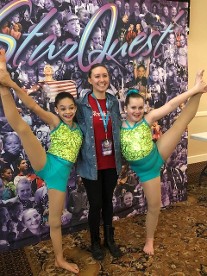 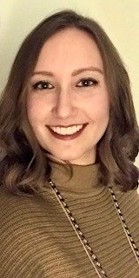 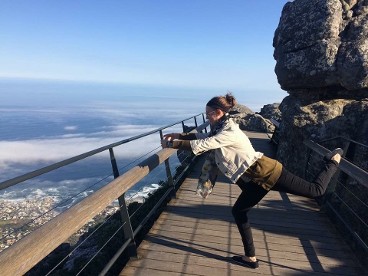 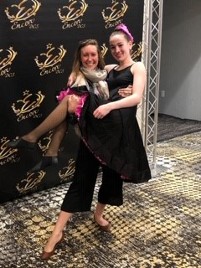 